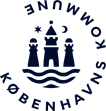 Forælderens navn Vej og nr.ByDato Cpr.nr.Afslag på Skoleflex til [barnets navn]Børne- og Ungdomsforvaltningen og Socialforvaltningens fælles Beslutnings- og Koordinationsudvalg (BEKU)1. har den [dato] truffet afgørelse om, at [barnets navn] ikke er i målgruppen for Skoleflex.Afgørelsen er truffet efter Bekendtgørelse af Lov om social service, LBK nr. 1114 af 30/08/2018 § 52, stk. 3, nr. [X] og Bekendtgørelse af Lov om folkeskolen, LBK nr. 1510 af 14/12/2017 § 20 stk. 2, jf. stk. 5 og § 22, stk. 5.Du/I kan læse mere om bestemmelserne efter dette brev.BEKUs	afgørelse	ændrer	ikke	på	de	igangværende indsatser, der er iværksat fra Socialforvaltningen.BegrundelseSkoleflex består af to dele: behandling af barnets eller den unges problemer (via en social foranstaltning) og specialpædagogisk bistand (via specialundervisning).Behandling af barnets eller den unges problemer (via en social foranstaltning)Vi vurderer at [barnets navn] behandlingsbehov kan tilgodeses ved/bedst imødekommes ved...Det fremgår af den børnefaglige undersøgelse (jf. SEL § 50), at…Det fremgår af handleplanen (jf. SEL § 140), at…Det fremgår af udtalelse fra… (BUC, andet lægefagligt osv.)Vi har endvidere lagt vægt på…Specialpædagogisk bistand (via specialundervisning)1 Borgercenter Børn og Unge/Borgercenter Handicap (BBU/BCH) , samt Børne- og Ungdomsforvaltningen (BUF)Vi vurderer, at [barnets navn] undervisningsbehovbedst tilgodeses ved/bedst imødekommes ved…Det fremgår af PPV’en at…Det fremgår af udtalelse fra… (BUC, andet lægefagligt osv.)Vi har endvidere lagt vægt på…På baggrund af ovenstående er det samlet set vurderet, at [barnets navn] ikke hører til målgruppen for dagbehandling, hvorfor ansøgning om dagbehandling ikke kan imødekommes.Parternes synspunkterHer beskrives parternes synspunkter til Skoleflex.Fremtidig plan for den sociale foranstaltning (behandling af barnets eller den unges problemer):Borgercenter Børn og Unges /Borgercenter Handicap beskriver det fremadrettede forløbfamilien vil blive indkaldt til møde den [indsæt dato] med henblik på drøftelse af evt. anden form for støtte, ellerbarnets sag lukkes]Fremtidig plan for specialundervisning og skoletilbud: Børne- og Ungdomsforvaltningen har/vil i samarbejde med dig/jer finde et egnet undervisningstilbud. Hvis der allerede er fundet ny skole/nye fælles indsatser, så skriv det gerne her.I/du vil blive kontaktet af jeres/dit barns sagsbehandler og psykolog evt. fristKlagevejledningDu/I kan klage over afgørelsen. Afgørelsen er truffet i henhold til Serviceloven § 52, stk. 3, nr. [X] samt Folkeskoleloven § 20 stk. 2, jf. stk. 5 og § 22, stk. 5.Hvis du/I ønsker at klage over afgørelsen, skal du/I senest 4 uger efter, at du/I har modtaget afgørelsen. Vi anbefaler at klagen sendes skriftligt.Du/I kan sende klagen til BEKU via mail på adressen:BEKU vil genvurdere sagen indenfor 4 uger. Hvis afgørelsen fastholdes, bliver klagen sendt videre til Ankestyrelsen og Klagenævnet for Specialundervisning. Du/I kan se mere på:www.ast.dk/naevn/klagenaevnet-for-specialundervisning https://ast.dk/Venlig hilsen BEKU/ områdetKopi af dette brev er sendt til: Børne- og Ungdomsforvaltningen område, og barnets skole, barnets psykolog, teamleder og tværfaglig chef i Børne- og Ungdomsforvaltningen område, og Fagligt CenterLovgivningIndsæt bestemmelserne i lovgivningen som afgørelsen er truffet efter.https://www.kk.dk/institution/borgercenter-b%C3%B8rn-og-unge/ https://www.kk.dk/borgercenter-b%C3%B8rn-og-unge/ https://www.kk.dk/borgercenter-handicap (Socialforvaltningen)handicap (Socialforvaltningen)